REPUBLIKA HRVATSKAMINISTARSTVO HRVATSKIH BRANITELJAobjavljujeJAVNI POZIVza sufinanciranje izgradnje, postavljanja ili uređenja spomen-obilježja žrtvama stradalim u Domovinskom ratu, sredstvima Državnog proračuna Republike Hrvatske u 2020. godini  I.Na temelju članka 52. i 60. Zakona o sustavu državne uprave (NN 66/19) i članka 95. Zakona o proračunu (NN 87/08, 136/12 i 15/15), te Odluke o sufinanciranju izgradnje, postavljanja ili uređenja spomen-obilježja sredstvima Državnog proračuna Republike Hrvatske za 2020. godinu (KLASA: 564-01/20-03/1, URBROJ: 522-07/1-2-20-1 od 24. veljače 2020. godine), objavljuje se Javni poziv. II.Spomen-obilježja žrtvama stradalim u Domovinskom ratu na području Republike Hrvatske čija će izgradnja odnosno postavljanje ili uređenje biti sufinancirani sredstvima Državnog proračuna u 2020. godini jesu: arhitektonsko, kiparsko ili drugo djelo, reljef, spomen-ploča, spomenik, građevina ili drugi objekt, sve primjerene estetske vrijednosti za koje je rješenje dobiveno u postupku javnog arhitektonsko-urbanističkog-skulptorskog-krajobraznog  natječaja,stroj, prijevozno sredstvo, vojna tehnika i slično, koje je izvan redovne uporabe, a koje se postavlja u prostor,spomen-soba, spomen-kuća ili spomen-dom čije je rješenje dobiveno u postupku arhitektonskog natječaja za izgradnju ili unutarnje uređenje,spomen-područje čije je rješenje dobiveno u postupku urbanističkog, arhitektonskog, krajobraznog i skulptorskog natječaja.IIa.Iznimno, sredstvima Državnog proračuna u 2020. godini mogu biti sufinancirana do dva spomen-obilježja žrtvama stradalim u Domovinskom ratu u Bosni i Hercegovini čije je idejno rješenje odabrano na odgovarajućem javnom natječaju uz udovoljavanje ostalim uvjetima iz ovog Javnog poziva. III.Sufinancirati se mogu sve faze izgradnje, postavljanja ili uređenja spomen-obilježja: pripremni radovi za izgradnju spomen-obilježja: - izrada natječajnog elaborata – programa natječaja (urbanistički, likovni, konzervatorski, prostorni, vremenski itd.)- provedba natječaja (po predračunu provoditelja natječaja)izrada projektne dokumentacije i nadzor za izgradnju spomen-obilježja, izrada spomen-obilježja  (skulpture) – lijevanje, klesanje, modeliranje i sl., izvođenje radova izgradnje, postavljanja ili uređenja spomen-obilježja,izvođenje radova uređenja, rekonstrukcije, sanacije ili drugi radovi na postojećem spomen-obilježju,iznimno, izvođenje radova izgradnje, postavljanja ili uređenja spomen-obilježja čije idejno rješenje nije dobiveno u postupku javnog natječaja, maksimalno do 60.000,00 kn.IV. Sufinanciranje će se temeljiti na raspoloživim sredstvima osiguranim u Državnom proračunu Republike Hrvatske za 2020. godinu, u razdjelu 041 Ministarstvo hrvatskih branitelja, na Aktivnosti K 754007 “Spomen-obilježja žrtvama stradalim u Domovinskom ratu“,  Račun 3632 “ Kapitalne pomoći unutar općeg proračuna“ i Račun 3821 „Kapitalne donacije neprofitnim organizacijama“. V.Spomen-obilježja čija će izgradnja biti sufinancirana sredstvima Državnog proračuna ne smiju sadržavati značenje ili neko drugo obilježje u suprotnosti s ustavnim načelima i demokratskim opredjeljenjima Republike Hrvatske. VI.Zahtjev za sufinanciranje izgradnje spomen-obilježja po Javnom pozivu mogu podnijeti udruge iz Domovinskog rata i jedinice lokalne ili područne (regionalne) samouprave, koje ispunjavaju sljedeće uvjete:Uvjeti za udruge:  registrirane su u Republici Hrvatskoj i djeluju na području Republike Hrvatske najmanje jednu godinu te imaju uredno financijsko poslovanje, provode djelatnosti usmjerene potrebama zajednice, svojim programima, kao i svojom sveukupnom djelatnošću promiču ostvarenje najviših vrednota ustavnog poretka i čuvaju moralni dignitet hrvatskog naroda i svih građana Republike Hrvatske koji su sudjelovali u obrani Republike Hrvatske od velikosrpske agresije,pravovremeno dostavile izvješća o namjenskom utrošku sredstava prethodno dodijeljena po bilo kojem drugom javnom pozivu ili natječaju.  Ukoliko je nositelj izgradnje drugi pravni subjekt, udruge iz Domovinskog rata koje podnose zahtjev za sufinanciranje izgradnje spomen-obilježja, moraju dokazati partnerstvo s nositeljem izgradnje spomen-obilježja (sporazum o suradnji ili drugi odgovarajući dokument). Uvjeti za jedinice lokalne ili područne (regionalne) samouprave: imaju pravnu osobnost na području Republike Hrvatske,u proračunu za tekuću godinu imaju planiran dio sredstava za izgradnju, postavljanje ili uređenje spomen-obilježja. Jedinice lokalne ili područne (regionalne) samouprave koje podnose zahtjev za sufinanciranje izgradnje spomen-obilježja moraju dokazati partnerstvo s najmanje jednom udrugom iz Domovinskog rata koja na njezinom području djeluje minimalno godinu dana (sporazum o suradnji ili drugi odgovarajući dokument). VIa. Podnositelji zahtjeva za sufinanciranje spomen-obilježja žrtvama stradalim u Domovinskom ratu u Bosni i Hercegovini mogu biti udruge iz Domovinskog rata u Republici Hrvatskoj samostalno ili udruge, ustanove i organizacije hrvatskog naroda registrirane u Bosni i Hercegovini, a koje moraju dokazati partnerstvo s najmanje jednom udrugom iz Domovinskog rata koja djeluje na području Republike Hrvatske minimalno godinu dana (sporazum o suradnji ili drugi odgovarajući dokument). Uvjeti koje udruge, ustanove i organizacije hrvatskog naroda moraju udovoljiti su: registrirani su u Bosni i Hercegovini i djeluju najmanje jednu godinu te imaju uredno financijsko poslovanje, provode djelatnosti usmjerene potrebama zajednice, svojim programima, kao i svojom sveukupnom djelatnošću promiču ostvarenje potreba hrvatskog naroda u Bosni i Hercegovini.VII.Zahtjev se podnosi na odgovarajućem obrascu koji su sastavni dio Javnog poziva, uz prilaganje propisane dokumentacije na prijenosnom mediju u .pdf obliku (CD, DVD ili USB stick), u dvije kopije.  Za sufinanciranje pripremnih radnji za ishođenje idejnog rješenja – OBRAZAC A Za sufinanciranje izgradnje, postavljanja ili uređenja nakon provedenog javnog natječaja – OBRAZAC B Za sufinanciranje izgradnje, postavljanja ili uređenja bez provedenog javnog natječaja – OBRAZAC C VIIa.Podnositelji zahtjeva, udruge, ustanove i organizacije hrvatskog naroda registrirane u Bosni i Hercegovini, zahtjev podnose isključivo na OBRASCU B, uz prilaganje jednakovrijedne dokumentacije države sjedišta.   VIII.Podnositelji zahtjeva mogu prijaviti izgradnju jednog spomen-obilježja na području Republike Hrvatske.Prednost u odobravanju sredstava sufinanciranja izgradnje spomen-obilježja imaju oni projekti na područjima lokalne ili područne (regionalne) samouprave u kojima nema izgrađenog spomen-obilježja iz članka II. ovog Javnog poziva, odnosno oni projekti koji su vezani za određene događaje, osobe ili postrojbe iz Domovinskog rata za koje do danas nije izgrađeno spomen-obilježje. IX.Potpune zahtjeve koji ispunjavaju uvjete iz Javnog poziva razmatrat će posebno Povjerenstvo imenovano od strane ministra hrvatskih branitelja, sastavljeno od predstavnika Ministarstva hrvatskih branitelja te stručnjaka likovne i arhitektonske struke. Povjerenstvo će predložiti donošenje odluka o sufinanciranju i visini odobrenih sredstava ili preporučiti odbijanje zahtjeva. X.Prilikom ocjenjivanja pristiglih zahtjeva koji zadovoljavaju uvjete iz Javnog poziva Povjerenstvo za vrednovanje ocjenjuje  oblikovno-estetsku  kvalitetu rješenja, primjerenost i jasnoću prikaza rješenja, prostorni koncept rješenja u odnosu na prostor u koji se planira postaviti te ekonomičnost rješenja. XI.Zakašnjele prijave, nepotpune i one koje ne zadovoljavaju uvjete iz Javnog poziva neće se razmatrati. Povjerenstvo zadržava pravo zatražiti dodatna pojašnjenja ili dokumentaciju radi ocjene zahtjeva za sufinanciranje spomen-obilježja. XII.Daljnje obveze regulirat će se ugovorom o sufinanciranju s podnositeljem zahtjeva. Odobrena sredstva za izgradnju spomen-obilježja ne mogu se koristiti za promidžbu političkih stranaka niti komercijalni interes. Ministarstvo neće odobriti financijsku potporu podnositelju zahtjeva koji nije u cijelosti ispunio sve preuzete i dospjele ugovorne obveze po ugovorima koje je zaključio s Ministarstvom u prethodnim godinama.XIII. Zahtjevi se dostavljaju isključivo poštanskim putem na adresu: Ministarstvo hrvatskih branitelja, Povjerenstvo za spomen-obilježja žrtvama stradalim u Domovinskom ratu, s naznakom „sufinanciranje spomen-obilježja“, Zagreb, Trg Nevenke Topalušić 1. Prijave na Javni poziv podnose se u roku od 60 radnih dana od dana ove objave.XIV.Ovaj Javni poziv s obrascima A, B i C zahtjeva, objavljuje se na mrežnoj stranici Ministarstva, www.branitelji.gov.hr. Javni poziv otvoren je od 6. ožujka 2020. godine do 5. svibnja 2020. godine. Sve dodatne informacije mogu se dobiti u Ministarstvu hrvatskih branitelja na e-adresi: ministarstvo@branitelji.hr.KLASA:	564-01/20-03/1URBROJ: 	522-07/1-2-20-2Zagreb, 	24. veljače 2020.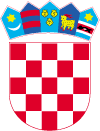 